Динамика результативности участия обучающихся в инженерных олимпиадах, олимпиаде НТИ, конкурсах и других проектно – исследовательских олимпиадах:Научно – практические конференции школьниковI городской детский форум #настоящеебудущее2018-2019 учебный год2019-2020 учебный годБалтийский научно-инженерный конкурс:Богданов Артем, Бородулина Анастасия (11 класс) – участники.Международный конкурс научно- практических работ учащихся «Старт в науке»:- Обухов Назар (6 класс) – 3 место в заочном конкурсе, победитель очного этапа;-Белокопытов Артем (6 класс) – 3 место в заочном конкурсе, победитель очного этапа;- Абрамов Артем (7 класс) - 3 место в заочном конкурсе, победитель очного этапа;- Гнатко Илья (7 класс) - 3 место в заочном конкурсе, победитель очного этапа;- Калинин Никита (7 класс) - 3 место в заочном конкурсе, победитель очного этапа;- Уткаев Владислав (7 класс) - 3 место в заочном конкурсе, победитель очного этапа;- Лихачев Сергей (7 класс) - 3 место в заочном конкурсе, победитель очного этапа;- Черкасова Анна (7 класс) - 3 место в заочном конкурсе;- Иванов Иван (9 класс) - 3 место в заочном конкурсе, победитель очного этапа;- Ильиных Анастасия (9 класс) - 3 место в заочном конкурсе, победитель очного этапа;НПК «У истоков освоения космоса»:- Антонов Леонид (8 класс) – лауреат 1 степени;НПК «Форсайт-образования»:- Иванов Иван (9 класс) - 1 место (математика),- Ильиных Анастасия (9 класс) – 1 место (математика),- Беседина Александра (10 класс) – 2 место,- Савчкова Анна (9 класс) – лауреат 3степени,Окружной этап НПК:- Иванов Иван (9 класс) - лауреат математика,- Ильных Анастасия (9 класс) – лауреат математика,- Тихонова Мария (10 класс) – физика,- Богданов Артем (11 класс) – математика,- Бородулина Анастасия (11 класс) – математика,- Сачкова Анна (9 класс) – лауреат,- Тихонова Мария (10 класс) – лауреат,- Гнатко Илья (7 класс) – 1 место,- Фирстова Анастасия (7 класс) – 2 место, Абрамов Артем (7 класс) - 2 место.Окружной конкурс НПК среди учащихся 9-11 классов: Панк Александр, Швенг Никита, Бычкова Вероника (10 класс) - лауреаты,Ильиных Анастасия и Иванов Иван-лауреаты в секции «Прикладная математика»;V научно-практическая конференция  «Форсайт образования: территория технологических инициатив»:Панк Александр, Швенг Никита, Бычкова Вероника (10 класс) – 3 место;X Региональная  научно -практическая конференция школьников «Шаг в науку»: Панк Александр, Швенг Никита, Бычкова Вероника (10 класс) – 1 место в секции «Математика»;Дьячук Савелий, Гнатко Илья, Фирстова Анастасия (8 класс) - 3 место в секции «Математика».Ильиных Анастасия, Иванов Иван (10 класс) -2 место в секции «Математика».Балтийский научно-инженерный конкурс:Фирстова Анастасия (8 класс) - 1 место, секция математика.Городская научная конференция учащихся 8-11 классов «Развитие инженерной мысли: от прошлого в будущее»: Фирстова Анастасия, Евтушенко Алина (8 класс) -  2 место в секции «Гуманитарные аспекты инженерной деятельности»Окружная научно-практическая конференция учащихся 5-8 классов:Киселев Святослав (7 класс) - лауреат, секция «Биология» Николайчик Егор (8 класс) - 3  место, секция «Информатика» Фирстова Анастасия, Евтушенко Алина (8 класс) - 3  место секция «Информатика»Дьячук Савелий, Николайчик Егор, Лихачев Сергей , 9б (8 класс) - 2  место, секция «Математика»Абрамов Артем, Гнатко Илья (8 класс) - 3  место, секция «Математика»Фирстова Анастасия, Евтушенко Алина, (8 класс) - лауреаты, секция «Математика»Белокопытов Артем (7 класс) - 1 место, секция «Физика»Обухов Назар (7 класс) – 2 место, секция «Физика»Сиберт Александра (7 класс) – 3 место, секция «Физика»Кучерова Владислава (7 класс) - лауреат, секция «Физика»;Окружная научно-практическая конференция учащихся 9-11 классов:Гайсин Радимир (10 класс) – лауреат секция «Информатика»;Мишако Кирилл (10 класс) – лауреат, секция «Математика»;Мишако Кирилл (10 класс)- 
  IX открытого дистанционного конкурса проектно-исследовательских работ
«Сотрудничество. Поиск. Исследования»; Гайсин Радимир (10 класс) – лауреат в городском этапе НПК секция «Программирование»;Также от каждого из старших классов  были отправлены заявки на следующие конференции:

Сахаровские чтения 2020,
Балтийский конкурс,
Конкурс научных проектов Династья Анавгард,
Конкурс МНСК научных проектов для школьников,
Конкурс научно-технологических проектов "Большие Вызовы"2019-2020 учебный годПроект «Умная клумба»Бычкова Вероника, Швенг Никита, Панк Александр, Уткаев Владислав, 8-б классРуководители Омельченко М.М., Бутакова В.И.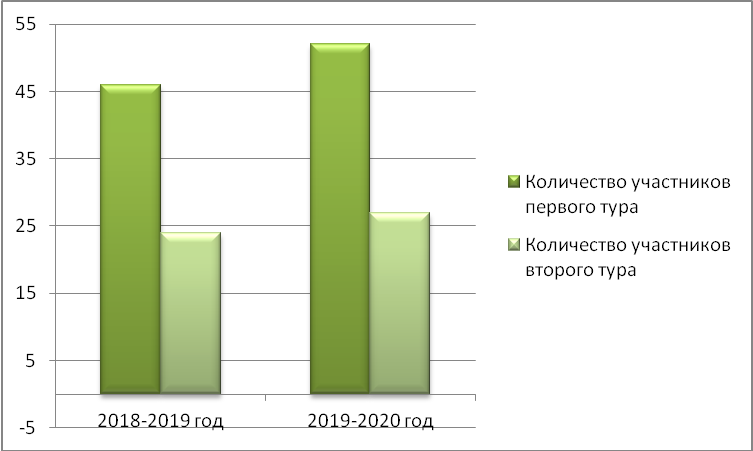 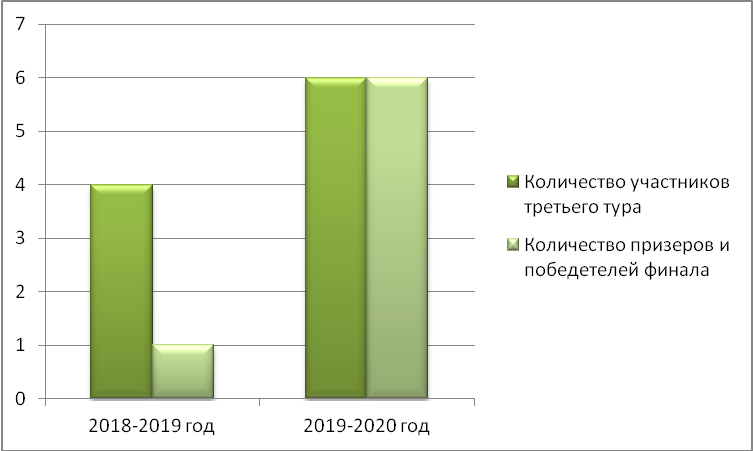 